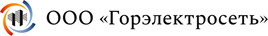 Общество с ограниченной ответственностью «Горэлектросеть»________________________________________________________________630099, г. Новосибирск, ул. Фрунзе, 80, офис 627ОГРН 1104217005837 от 20.08.2010 г.ИНН/КПП 4217127144/540601001В соответствии с пунктом 7 Правил утверждения инвестиционных программ субъектов электроэнергетики, утвержденных Постановлением Правительства РФ от 01.12.2009г. №977, сообщаем, что, в связи с тем, что на текущий момент не реализована техническая возможность для размещения проекта инвестиционной программы на официальном сайте федеральной государственной информационной системы «Единый портал государственных и муниципальных услуг (функций)» в информационно-телекоммуникационной сети «Интернет», информация о корректировке инвестиционной программы ООО_«Горэлектросеть» на период 2020-2024гг. размещена 28.02.2023 г. на официальном сайте ООО «Горэлектросеть» в информационно-телекоммуникационной сети «Интернет»: http://www.gorset-nk.ru/page3/firm/814/1174